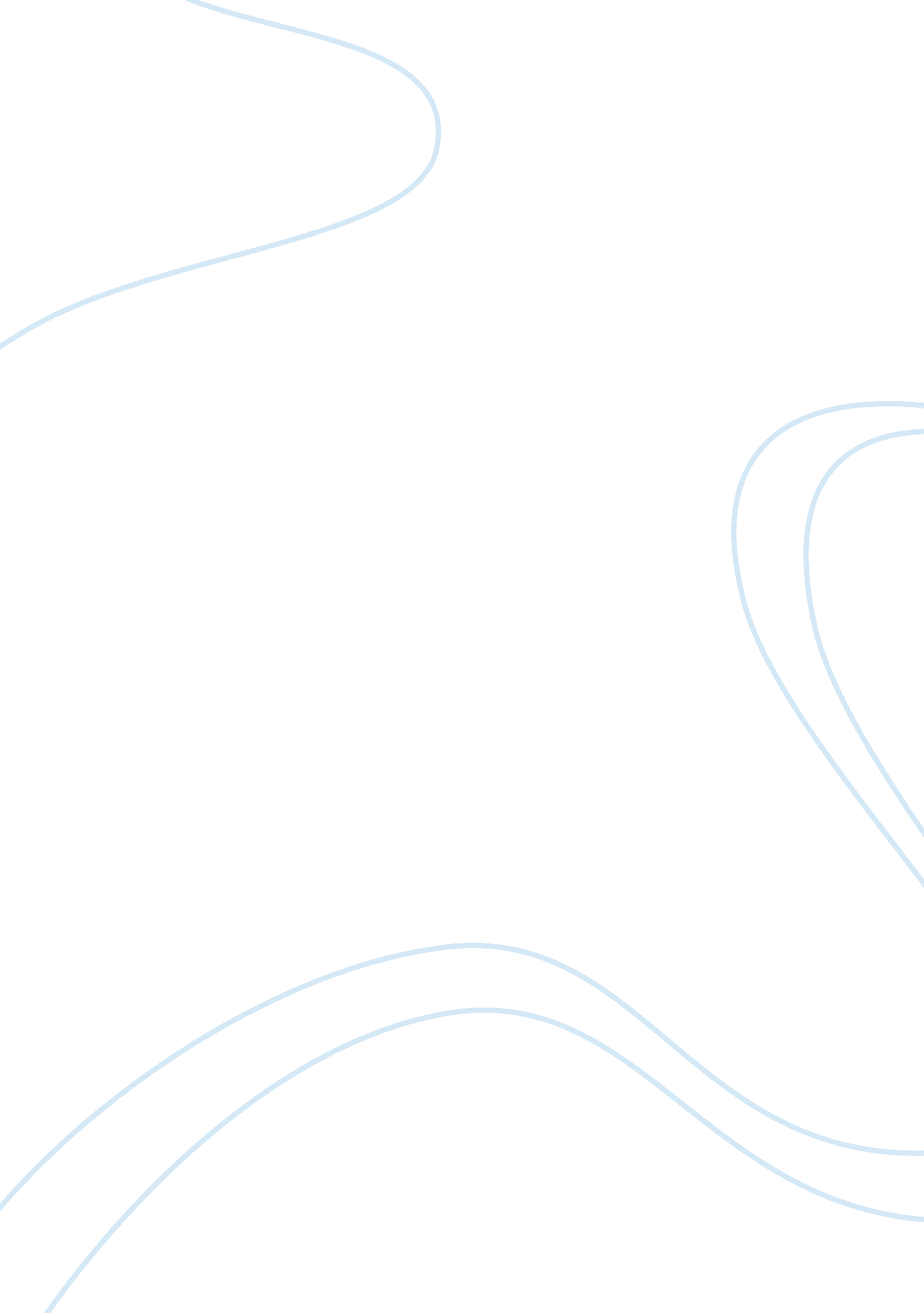 Good example of cars essaySociology, Community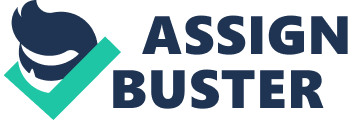 Ever since I was a child, I was somehow passionate about cars. My mother would tell me that she would go buy me toy cars when I was three years old and I would enjoy driving them all round the house not minding where or the effects of my after destruction. My father would drive me in his car and I would enjoy it and every time I would see my father leave for the house, I would know that he is going to the car and I would follow him running so as he would drive with me. With time, I grew up and left some of my childish ways behind, but the love of cars has never left me. To date am still amazed by cars and would do anything to own one, not just a car but an automobile that would suite my interests. 
Nowadays, am just not fascinated by any car that moves on the roads or that it parked at any parking beside the roads or in showrooms. The site of a car that has a powerful engine and pimped out exteriors that is pleasing will definitely fire me up and interest me to know more about it. Such cars make me want to own one and even improve them to be better off to my standards. 
I sit down and tell myself that in whatever I do, It must be something related to cars that will allow me to be viewing them each and every day and allow me to associate with cars of prestige most probably owing my own showroom or garage or something of the sort in the near future. 
A community to me is any group of persons that live together in any social gathering to create a society. In a community, most of the people usually have the same interests and tend to know one another as they have lived together for a period of time. This means that people of the same community are known to have a particular taste and preferences that are related in some manner hence the reason why they easily associate together. 
My community mainly consist of the older generation hence seem to be a bit conservative. My community is mainly calm at most of the time with each people knowing most of their neighbor and caring mostly about each other. The income in our community is not as high but just average, therefore there is no high expectations hence simple living. It will be noted one in ten people will be found to be living on the fast lane as compared to most of the people. 
In my community, people do not really care about my dream of cars. As they are mostly conservative, the cars they own are just normal cars with no specific trait that can make it special or interesting. I find that the community does not embrace my dream apart from the few friends who I do share with. This makes it a bit harder for me to realize my dream as there is no enough support from those close to me. The only thing that keeps me going is the internet where I can go online and find cars that are mind-blowing hence keeping my passion alive. 
As Cars is what my passion is all about, I see no reason to waste time and focus on other things but to focus on things that will enable my passion to be achieved. As they say, life is short, there is no need to waste my time on things that bore me but focus on the right issues in my life. Also dreams and passion tend to be one thing as one leads to another. When one is on the position to realize ones dream, why waste time doing other things which one is not passionate about yet one can directly do things he or she is passionate about? 
I believe that in order for one to fully realize ones dream, one needs effort and dedication. This means that time is an issue hence the need to start it early so as to realize my dream early. The more I focus on my dream the more passion I get as there are a lot that needs to be done in order to full achieve my dream. As I continue to do my research, I will be in a better position to analyze the car industry in the future hence this will help me to advance quickly in my dream career hence helping me satisfy my passion effectively. 
All said and done, curiosity killed the cat but satisfaction resurrected it, being passionate about something comes about with curiosity, hence there is this urge of a person wanting to be successful in his or her accomplishment in order to convince himself that all is well. I have always wanted to focus on cars, see, feel and drive in different cars as this is what fires me up in the long run, hence such an accomplishment will be highly welcomed. 